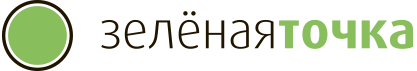 Условия тарифного плана «100 за 100»Стоимость:Абонентская плата в 1 и 2 месяцАбонентская плата с 3-го месяцаТрафик:Скорость доступа к сети ИнтернетДополнительные опции:Аренда настроенного Wi-Fi роутера TP-Link TL-WR841ND (TP-Link TL-WR741ND)от 100 руб.*     390 руб.до 100 Мбит/с49 руб.1.	Тариф «100 за 100» действует с 1 ноября 2022 года.2.	Тарифный план является полностью безлимитными без ограничения скорости по времени суток.3.	Максимально возможная скорость соединения на тарифе «100 за 100» составляет 100 Мбит/с. Реальная скорость соединения зависит не только от технических особенностей услуги, предоставляемой компанией «Зелёная Точка Владивосток», но и от действий третьих операторов связи, организаций и лиц, управляющих сегментами сети Интернет, не принадлежащих компании «Зелёная Точка Владивосток». Скорость доступа к сети Интернет является величиной неопределенной и зависит от ряда параметров, в том числе технических характеристик подключения данных точек, маршрута, текущей загрузки каналов, и сетевого оборудования, используемого абонентом. Все параметры являются переменными и не гарантируются компанией «Зелёная Точка Владивосток» за пределами своей сети.4.	Тарификация осуществляется по предоплатному принципу, то есть услуга оказывается при условии внесения полной суммы абонентской платы. Если на лицевой счет не будет зачислена абонентская плата в размере стоимости тарифа, услуги предоставляться не будут до момента пополнения лицевого счета. Абонентская плата – фиксированный платеж, который Оператор устанавливает для Абонента за доступ на постоянной основе к Услугам на протяжении срока действия договора, независимо от факта получения Абонентом Услуг. Абонентская плата списывается с лицевого счёта Абонента в начале расчетного периода вне зависимости от состояния лицевого счёта и факта потребления услуг Абонентом. Расчетным периодом является полный календарный месяц, началом первого расчетного периода и всех последующих является день подключения.5.	Для того, чтобы прекратить начисление абонентской платы на период, в который Абонент не планирует пользоваться услугами Оператора, необходимо подать заявление на блокировку лицевого счёта Абонента. Блокировка может быть предоставлена не чаще, чем один раз в 6 месяцев, и не более чем на 3 месяца за этот период. На возможность и условия блокировки могут влиять дополнительно подключаемые услуги и опции.6.	Услуги предоставляются Абоненту только при положительном балансе лицевого счёта.7.	* Для абонентов, впервые подключивших услуги Оператора, на тарифном плане «100 за 100», в течение первых 2-х месяцев действует скидка от базовой цены, равной 390 ₽ в месяц, при которой абонентская плата в течение первых 2-х месяцев составит 100 ₽ в месяц.